Publicado en   el 27/08/2015 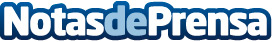 Cruz Roja intensifica su respuesta humanitaria ante la crisis de refugiados en EuropaDatos de contacto:Nota de prensa publicada en: https://www.notasdeprensa.es/cruz-roja-intensifica-su-respuesta-humanitaria Categorias: Solidaridad y cooperación http://www.notasdeprensa.es